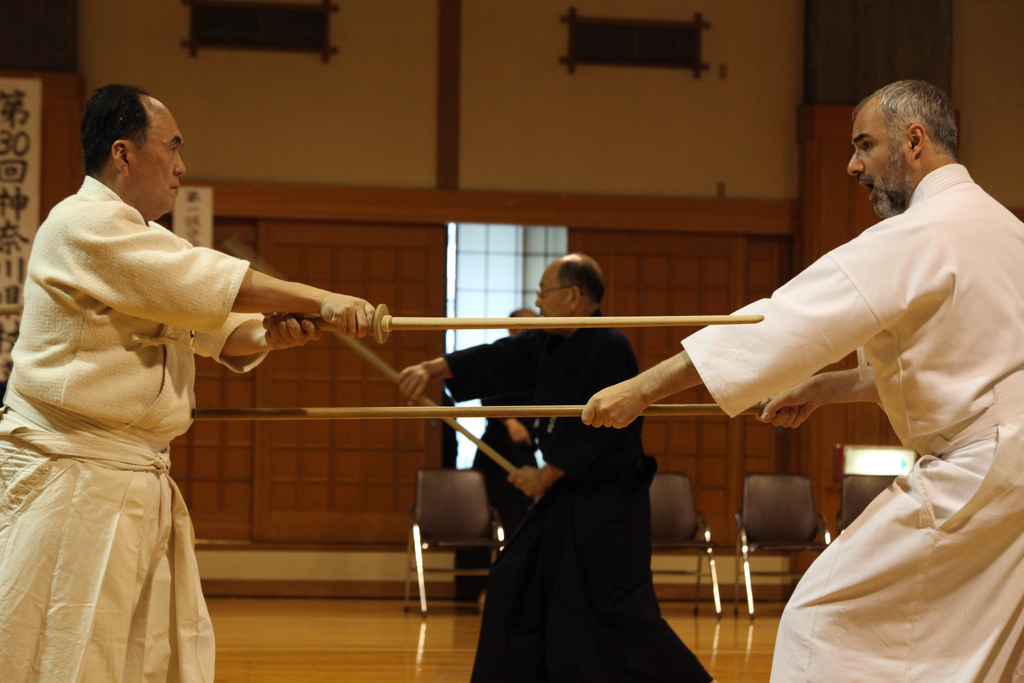 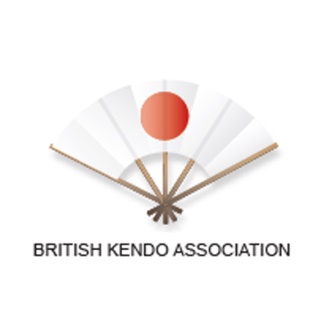 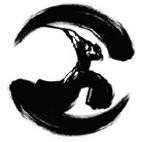       BKA Jodo Summer Seminar and Grading 2017      27th to 29th July 2017
Dear Jodobu MembersWe are delighted to invite you to this year’s BKA Jodo Summer Seminar and Grading (up to and including 4th dan). This year we are especially pleased to be able to invite Louis Vitalis Sensei from The Netherlands. Like Jock Sensei, Louis Sensei holds 7th dan in all three arts and is an experienced referee at European and international events. Please find below all the information necessary to make your entry. We look forward to seeing you at this event.Stojanka Vidinic, Jodo BuchoJUNIORS (under 18 years old)A declaration must be completed by your parent or guardian by obtaining a form from Stojanka VidinicImportant Contacts:Bucho and General Affairs: 	Stojanka Vidinic jodo.bucho@gmail.comGrading Officer: 		David Parker davmpk@gmail.comEvents Officer: 		Andy Watson ryoshinkancho@gmail.comCANCELLATION AND REFUNDCancellations must be received in writing (letter or email) by 20th July for a full refund. If you do not cancel or do not attend the event, no refunds will be made. VenueMunrow Sports CentreSlater HallUniversity of BirminghamBirmingham B15 2TT Programme 09:30 Registration10:00 Start13:00 - 14:00 Lunch17:00 FinishThursday - SeiteiFriday – Seitei/KoryuSaturday – Seitei grading practice/Tanjo+ Saturday grading at 15:30PricesGradingThe grading will be held on Saturday up to, and including, 4th dan.Grading applications must be completed and submitted to the Grading Officer no later than 13th July. This includes submission of a grading question paper.Please ensure you are aware of the grading policy, published on the BKA website and sent to your dojo leaders by email.Non-BKA members are requested to either register online through the seminar booking process and pay beforehand or inform the relevant grading officer of your wish to grade. You will also need to provide a letter of permission from your own federation to take part in the grading.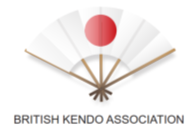 BOOKING - BKA MEMBERSPlease book onto this event through the online booking system by going through your account at www.membership.kendo.org.uk. Please make sure that you have booked:1. The right seminar booking.2. The correct grading if you are grading.If you have any problems with the online booking system, please contact Stojanka at jodo.bucho@gmail.com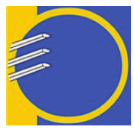 BOOKING - OVERSEAS MEMBERSYou can now book onto the event via the BKA websiteOnline registration system as a “guest” member.To do this you will need to:Go to the link http://www.membership.kendo.org.uk/html/guest_member_register.phpRegister a User Name and Password, email address and submit. You will receive a link in your email. Click on this to confirm.You will be directed to a page to enter your full details.You will be allowed to book onto the events required (then follow as per BKA members instructions)If you are unable to achieve this then please sendan e-mail to Stojanka at jodo.bucho@gmail.com with your name, current grade and whether you intend to grade.Suggested AccommodationPremier InnBirmingham Broad Street (Brindley Place)
80 Broad Street
Birmingham
B15 1AUIbis Styles Hotel313 Hagley RdBirminghamB16 9LQ
AccessThe University has a main train station labelled as University (Birmingham) schedules of which can be found at http://www.nationalrail.co.uk/Information on car parking will be published shortly on the BKA website.